PBS’ American Experience: The Candy Bomber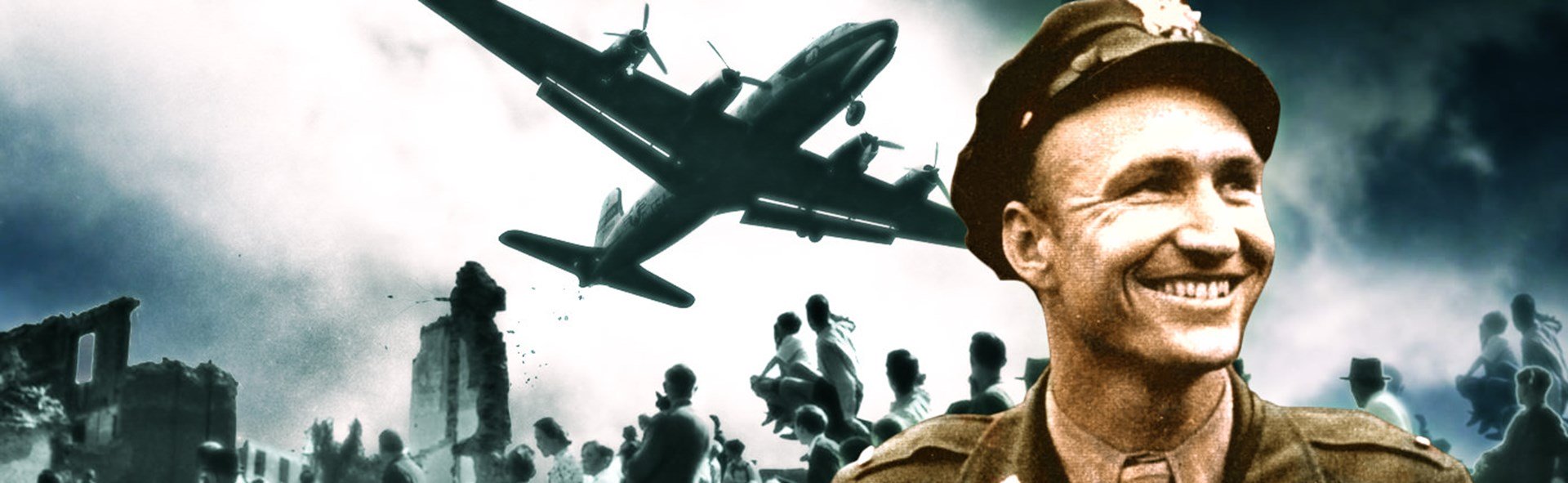 Task IAs you watch the documentary, create a timeline of events of the Berlin Blockade and the Berlin Airlift.Task IIAnswer questions below in complete sentences.Why did the airlift at first seem impossible?  Explain why it was deemed important to accomplish this mission.What were some of the most important items shipped to the people of Berlin?  Describes some of the difficulties faced by the pilots and ground people during the Airlift.Explain the different ways the people of Berlin responded to the Airlift.In what ways did the Berlin Airlift shape the future of Berlin as well as the Cold War? Did capitalism or communism win?